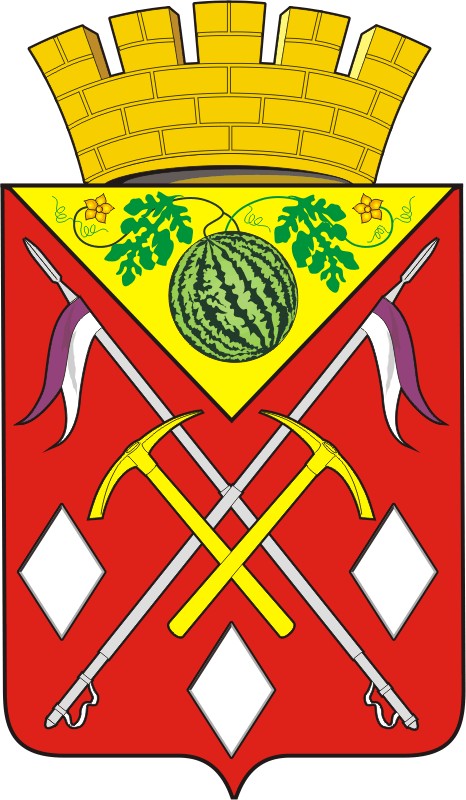 СОВЕТ ДЕПУТАТОВМУНИЦИПАЛЬНОГО ОБРАЗОВАНИЯСОЛЬ-ИЛЕЦКИЙ ГОРОДСКОЙ ОКРУГОРЕНБУРГСКОЙ ОБЛАСТИРЕШЕНИЕ № 346В соответствии с Градостроительным кодексом Российской Федерации,  Федеральным законом  от  6 октября 2003 года  № 131-ФЗ «Об общих принципах организации местного самоуправления в Российской Федерации», Законом Оренбургской области от 21 февраля 2007 г. № 1037 «О градостроительной деятельности на территории Оренбургской области», Уставом муниципального образования Соль-Илецкий городской округ, Совет депутатов решил:1. Внести в решение Совета депутатов муниципального образования Соль-Илецкий городской округ от  03.02.2016  № 293 «Об утверждении положения о порядке осуществления градостроительной  деятельности на территории  муниципального образования Соль-Илецкий городской округ» следующие изменения:В приложение к решению:1) Пункт 2.1 раздела 2 Положения изложить в следующей редакции: «2.1. К полномочиям Совета  депутатов в области градостроительной деятельности относятся:1) утверждение генерального плана муниципального образования, в том числе утверждение внесения изменений в генеральный план;2) определение порядка организации и проведения публичных слушаний по вопросам градостроительной деятельности на территории муниципального образования;3) утверждение Порядка проведения  осмотра зданий, сооружений на предмет их технического состояния и надлежащего технического обслуживания в соответствии с требованиями технических регламентов, предъявляемыми к конструктивным и другим характеристикам надежности и безопасности указанных объектов, требованиями проектной документации, выдача рекомендаций о мерах по устранению выявленных нарушений;4) утверждение порядка перевода жилых помещений в нежилые и нежилых помещений  в жилые».3. Пункт 2.3 раздела 2 Положения изложить в следующей редакции:«2.3. К полномочиям администрации городского округа в области градостроительной деятельности относятся:1) принятие решения о подготовке проекта генерального плана муниципального образования, а также решения о подготовке проекта по внесению в генеральный план изменений;2) принятие решения о создании комиссии по землепользованию и застройке с утверждением положения о деятельности комиссии; 3) принятие решения о подготовке проекта правил землепользования и застройки муниципального образования, о подготовке проекта о внесении изменений в правила землепользования и застройки муниципального образования;4) принятие решений о подготовке местных нормативов градостроительного проектирования;5) принятие решений о подготовке  документации по планировке территории, утверждение документации по планировке территории;6) принятие решений о развитии застроенных территорий;7) принятие решения о предоставлении разрешения на условно разрешенный вид использования земельного участка или объекта капитального строительства или об отказе в предоставлении такого разрешения;8) принятие решения о предоставлении разрешения на отклонение от предельных параметров разрешенного строительства, реконструкции объектов капитального строительства или об отказе в предоставлении такого разрешения;9) разработка и утверждение положений:     	 - о составе, порядке подготовки документов территориального планирования Соль-Илецкого городского округа, порядке подготовки изменений и внесении их в такие документы, а также о составе, порядке подготовки планов реализации таких документов; - о порядке разработки, согласования и утверждения правил землепользования и застройки муниципального образования     -  положения о составе, порядке подготовки и утверждения местных нормативов градостроительного проектирования;         - о порядке разработки, согласования и утверждения документации по планировке территории муниципального образования;  -  о порядке рассмотрения и подготовки заключений по проектам документов территориального планирования, подлежащих согласованию с администрацией;          - об информационной системе обеспечения градостроительной деятельности муниципального  образования.10) выдача градостроительных планов земельных участков, разрешений на строительство, разрешений на ввод объектов в эксплуатацию при осуществлении строительства, реконструкции объектов капитального строительства, расположенных на территории муниципального образования;11) выдача решений о согласовании перепланировки или переустройства жилых помещений, о переводе жилых помещений в нежилые и нежилых помещений в жилые;  12) ведение и предоставление сведений информационной системы обеспечения градостроительной деятельности, осуществляемой на территории муниципального образования;13) проведение публичных слушаний по вопросам градостроительной деятельности;14) подготовка местных нормативов градостроительного проектирования, генерального плана (документации по внесению изменений в генеральный план), правил землепользования и застройки (документации по внесению изменений в правила землепользования и застройки), документации по планировке территорий;15)  разработка и утверждение программ:- комплексного развития систем коммунальной инфраструктуры городского округа; - комплексного развития  транспортной инфраструктуры городского округа;- программы комплексного развития социальной инфраструктуры  городского округа;16) присвоение адресов объектам адресации, изменение, аннулирование адресов, присвоение наименований элементам улично-дорожной сети  (за исключением автомобильных дорог  федерального значения, автомобильных дорог регионального или межмуниципального значения), наименований элементам планировочной структуры   в границах городского округа,  изменение, аннулирование таких наименований, размещение информации в государственном адресном реестре;17) защита интересов муниципального образования по спорам в области градостроительной деятельности, рассматриваемым в судебном порядке.18) утверждение Правил землепользования и застройки муниципального образования, в том числе утверждение внесения  изменений в правила землепользования и застройки;19) утверждение местных нормативов градостроительного проектирования».2. Установить, что настоящее решение  вступает в силу после его официального опубликования (обнародования).3. Контроль за исполнением настоящего решения возложить на постоянную комиссию Совета депутатов по промышленности, строительству, агропромышленному комплексу.Разослано: депутатам Совета депутатов Соль-Илецкого городского округа - 20 экз., прокуратура района - 1 экз.; управление муниципального контроля и земельных отношений – 1экз; в дело – 1 экз.42 заседание                      II созыв27.03.2024                                                                                              г. Соль- ИлецкО внесении изменений в решение Совета депутатов муниципального образования Соль-Илецкий городской округ от 03.02.2016  № 293 «Об утверждении положения о порядке осуществления градостроительной  деятельности на территории  муниципального образования Соль-Илецкий городской округ»Председатель Совета депутатов муниципального образования Соль-Илецкий городской округ_________________ Н.А. КузьминГлавамуниципального образования Соль-Илецкий городской округ_________________ В.И. Дубровин